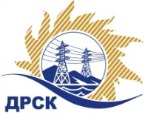 Акционерное Общество«Дальневосточная распределительная сетевая  компания»ПРОТОКОЛ № 292/УКС-РЗакупочной комиссии по рассмотрению заявок по открытому аукциону на право заключения договора: Строительство ПС 35/10 кВ "Дубки" (СМР) закупка 239  раздел 2.1.1.  ГКПЗ 2017ПРИСУТСТВОВАЛИ:  члены постоянно действующей Закупочной комиссии ОАО «ДРСК»  2-го уровня.ВОПРОСЫ, ВЫНОСИМЫЕ НА РАССМОТРЕНИЕ ЗАКУПОЧНОЙ КОМИССИИ: О  рассмотрении результатов оценки заявок Участников.Об отклонении заявки участника ООО «ПМК Сибири»Об отклонении участника закупки ООО «ДВ «Энергосервис»О признании заявок соответствующими условиям Документации о закупке.ВОПРОС № 1.  О рассмотрении результатов оценки заявок УчастниковРЕШИЛИ:Признать объем полученной информации достаточным для принятия решения.Утвердить цены, полученные на процедуре вскрытия конвертов с заявками участников открытого аукциона.ВОПРОС № 2. Об отклонении заявки участника закупки ООО «ПМК Сибири»РЕШИЛИ:	Отклонить заявку Участника ООО «ПМК Сибири» г. Красноярск, ул. Белинского, 5  от дальнейшего рассмотрения на основании подпункта «а» пункта 2.7.2.5. как несоответствующую подпункту «ж» пункта 2.5.1.1. Документации о закупке (у участника имеются вступившие в законную силу и не обжалованные судебные акты: дело № А33-3594/2016 на сумму 754,5 тыс.руб.; дело № А33-4011/2016 на сумму 760 тыс.руб.; дело № А33-4013/2016 на сумму 9 744,8 тыс.руб.; дело № А33-4027/2016 на сумму 5 400,00 тыс.руб.; дело № А33-4029/2016 на сумму 430 тыс.руб.; дело № А33-4030/2016 на сумму 1 550 тыс.руб.; дело № А33-4255/2016 на сумму 4 750 тыс.руб.; дело № А33-5418/2016 на сумму 1160 тыс.руб.)ВОПРОС № 3. Об отклонении заявки участника закупки ООО «ДВ «Энергосервис»РЕШИЛИ:	Отклонить заявку Участника ООО «ДВ «Энергосервис» г. Владивосток, ул. Снеговая, 42 от дальнейшего рассмотрения на основании подпункта «в» пункта 2.7.2.5 Документации о закупке (оферта участника, техническое предложение, график выполнения работ, сводная таблица стоимости работ, график оплаты выполненных работ не соответствуют предмету аукциона)ВОПРОС № 4. О признании заявок соответствующими  условиям Документации о закупкеРЕШИЛИ:	Признать заявки № 292/УКС-2 и № 293/УКС-3 соответствующими условиям Документации о закупке и принять их к дальнейшему рассмотрению.исполнитель Коврижкина Е.Ю.Тел. 397208г. Благовещенск«02» февраля  2017№Наименование участника и его адресЦена заявки на участие в закупке (руб. без учета НДС)1Регистрационный номер участника: 292/УКС-1101 913 829,42 2Регистрационный номер участника: 292/УКС-2100 894 691,133Регистрационный номер участника: 292/УКС-3101 913 829,42 4Регистрационный номер участника: 292/УКС-4101 913 829,42 Ответственный секретарь Закупочной комиссии  2 уровня АО «ДРСК»____________________М.Г. Елисеева